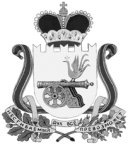 ВЯЗЕМСКИЙ РАЙОННЫЙ СОВЕТ ДЕПУТАТОВРЕШЕНИЕот 26.07.2023 № 68О внесении изменений в решение Вяземского районного Совета депутатов от 27.10.2010 № 70 Вяземский районный Совет депутатов РЕШИЛ:1. Внести в решение Вяземского районного Совета депутатов от 27.10.2010 № 70 «Об установлении размеров должностных окладов и размеров дополнительных выплат муниципальным служащим органов местного самоуправления муниципального образования «Вяземский район» Смоленской области» (в редакции решений Вяземского районного Совета депутатов от 26.06.2013 № 23, от 29.10.2014 № 14, от 24.04.2015 № 48, от 25.11.2020 № 73, от 27.10.2021 № 104) следующие изменения:1.1. в пункте 1 решения слова «в процентах от базовой суммы, установленной законодательством Смоленской области,» исключить.	1.2. приложение № 1 изложить в следующей редакции (прилагается).	1.3. пункт 2 примечания Приложения 6 признать утратившим силу.Настоящее решение вступает в силу со дня принятия и распространяетсвое действие на правоотношения, возникшие с 01 июля 2023 года.							«_____» _______________2023Приложение № 1к решению Вяземского районного Совета депутатов от 27.10.2010 № 70 (в редакции решений Вяземского районного Совета депутатов от 29.10.2014 № 14, от 25.11.2020 № 73, от 27.10.2021 № 104, от 26.07.2023 № 68) РАЗМЕРЫдолжностных окладов по муниципальным должностям, по должностям муниципальной службы в представительном, исполнительно-распорядительном, контрольно-счетном органах муниципального образования «Вяземский район» Смоленской областиПредседатель Вяземского районного Совета депутатов_________________В. М. НикулинГлава муниципального образования «Вяземский район» Смоленской области___________________И. В. ДемидоваНаименование должности  Размер должностного оклада в соответствии с 2-й группой по оплате труда (рублей)Размер должностного оклада в соответствии с 2-й группой по оплате труда (рублей)122Должности муниципальной службы, замещаемые в Администрации муниципального образования «Вяземский район» Смоленской областиДолжности муниципальной службы, замещаемые в Администрации муниципального образования «Вяземский район» Смоленской областиДолжности муниципальной службы, учреждаемые для непосредственного обеспечения исполнения полномочий Главы муниципального образованияДолжности муниципальной службы, учреждаемые для непосредственного обеспечения исполнения полномочий Главы муниципального образованияВысшая должность Высшая должность Высшая должность Первый  заместитель  Главы  муниципального образования  14 66414 664Заместитель  Главы   муниципального образования                                11 73911 739Должности муниципальной службы, замещаемые для обеспечения исполнения полномочий Администрации муниципального образования «Вяземский район» Смоленской областиВысшая должностьНачальник финансового управления           10 86810 868Начальник управления                       9 9469 946Председатель комитета (юридического лица)                 10 47010 470Председатель комитета                      9 9469 946Начальник отдела                           8 9588 958Главная должность                          Главная должность                          Главная должность                          Заместитель  начальника финансового управления9 4299 429Заместитель начальника управления          8 9588 958Заместитель председателя комитета (юридического лица)          9 4299 429Заместитель председателя комитета          8 9588 958Начальник архивного отдела              8 9518 951Ведущая должность                          Ведущая должность                          Ведущая должность                          Начальник отдела финансового управления    7 1117 111Начальник отдела управления                7 1117 111Начальник отдела комитета                  7 1117 111Старшая должность                          Старшая должность                          Старшая должность                          Главный специалист                         6 2206 220Ведущий специалист                         5 6365 636Младшая должность                          Младшая должность                          Младшая должность                          Специалист I категории                     4 7454 745Должности муниципальной службы,  замещаемые для обеспечения исполнения   полномочий представительного органа муниципального образования «Вяземский район» Смоленской областиСтаршая должность Старшая должность Старшая должность Главный специалист 6 2206 220Ведущий специалист 5 6365 636Младшая должность Младшая должность Младшая должность Специалист I категории 4 7454 745Должности муниципальной службы,  замещаемые для обеспечения исполнения   полномочий контрольно-счетного органа муниципального образования «Вяземский район» Смоленской областиВедущая должность Ведущая должность Ведущая должность Инспектор контрольно-счетного органа  муниципального образования5 6365 636